Получение справки ГИБДД №003-В/у нового образца 2019 г.Справка в ГИБДД с наркологом и психиатром нового образца 2018г необходима:для получения и продления водительского удостоверения ;при замене или восстановлении водительского удостоверения.В Городской поликлинике №180 ДЗМ в отделении по оказанию платных услуг Вы можете пройти медицинскую комиссию и оформить справку для ГИБДД нового образца за одно посещение в режиме «единого окна», которая включает в себя всех необходимых врачей (согласно новой форме 003-В/у).
Продолжительность оформления – не более 90 минут!Требования к оформлению справки в ГИБДД нового образца:Граждане РФ старше 18 лет.Граждане РФ, имеющие ПОСТОЯННУЮ регистрацию в Москве, независимо от округа прописки.Граждане РФ, имеющие регистрацию в других регионов (в т.ч. Московская область), дополнительно представляют справки из наркологического и психоневрологического диспансераГраждане РФ, не состоящие на наркологическом и психоневрологическом учете.Каких врачей необходимо пройти для получения справки в ГИБДД нового образца в 2019г. *:Осмотр врачей:Терапевт и офтальмолог (обязательно);Невролог и оториноларинголог (ЛОР) (при необходимости и в зависимости от категории водительских прав);Нарколог и психиатр (при отсутствии справок из наркологического и психоневрологического диспансера).Снятие электроэнцефалограммы (ЭЭГ) (процедура проводится с точечным нанесением токопроводящего геля на голову) (при необходимости и в зависимости от категории водительских прав)Заключение наркологического и психоневрологического диспансера (только для граждан, имеющих постоянную регистрацию в г. Москва)* - ВАЖНО: все процедуры Вы проходите комплексно за одно посещение в режиме «единого окна» за 90 минутПорядок получения медицинской справки для ГИБДД в 2019 г.:1. Записаться на медкомиссию на выбранную дату и время на сайте emias.info (Дополнительная информация по телефону +7 (495) 759-56-27; +7 (495) 794-55-59)2. Приехать за 10 минут до начала приема.3. Предъявить паспорт (фотографии для получения справки не нужны)4. Оплатить услугу медкомиссии через терминал оплаты в поликлинике (оплата услуги на месте картой или наличными)5. Пройти медицинскую комиссию6. Получить медицинскую справкуОбразец справки для ГИБДД нового образца 2018 г.: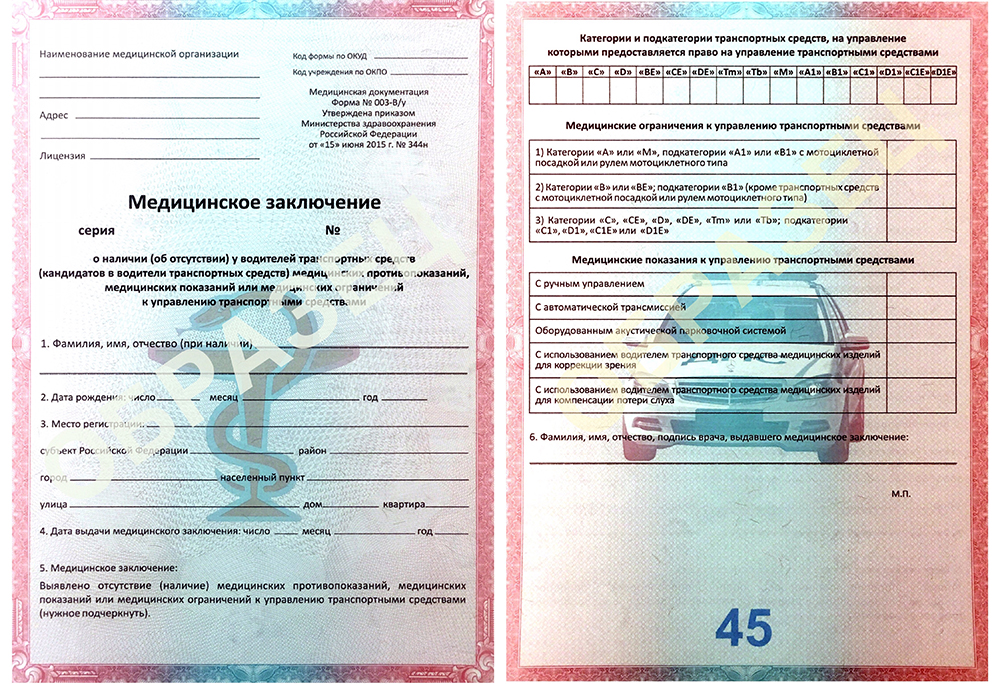 При необходимости Вы можете пройти процедуру снятия электроэнцефалограммы (ЭЭГ): *:* - (Для льготных категорий граждан предусмотрена скидка в размере 10%)Справка оформляется в Амбулаторном центре ГП №180 ДЗМ в отделении по оказанию платных услуг по адресу: 125222, г. Москва, Уваровский пер. д. 4 (1 этаж каб. 105а)"С 17.06.2019г. медицинская комиссия, включая психиатра и нарколога работает в следующем режиме*:

При наличии справок от психиатра и нарколога, Вы можете оформить медицинское заключение:
Понедельник-пятница: 08:00-20:00
Суббота 08:00-18:00
Воскресенье - выходнойНа время прохождения медкомиссии предоставляется бесплатная парковка на территории поликлиники (заказ пропуска во время подачи заявки)Снятие электроэнцефалограммы (ЭЭГ)2000 руб.Понедельник08:00-16:30Вторник08:00-16:30Среда11:30-20:00Четверг08:00-16:30Пятница08:00-16:30Суббота08:00-18:00Воскресеньевыходной